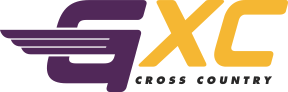 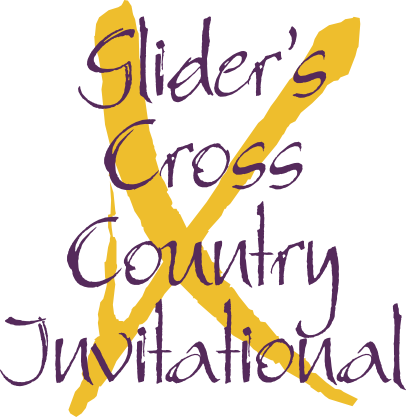 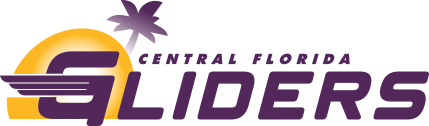 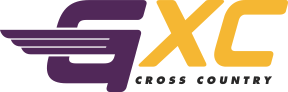 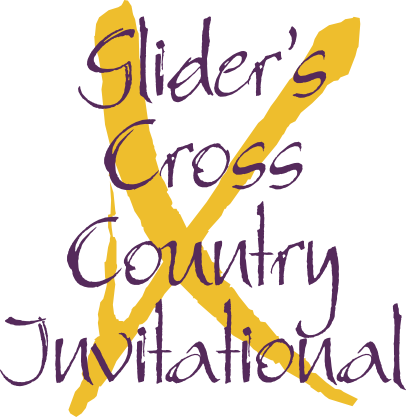 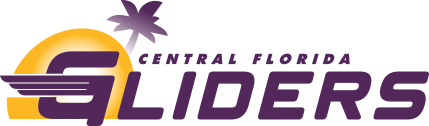 HOST:Central Florida Gliders Track Club
          www.cfgliders.comThis is a qualifier for the FLYRA State Meet  Sanction: USA Track & Field
DATE:Saturday, October 21, 2023
Course walk-troughLOCATION:Forest City Elementary 
1010 Sand Lake Road (in Altamonte Springs 32714TIME:7:15am…Registration/Packet Pick-up7:55am…National Anthem 8:00am…First Race then rolling schedule.5k & 3k Open 
5k–Girls & Boys 15 & above3K-Girls & Boys Grades 5-82K-Girls & Boys Grades 3-51K-Girls & Boys Grades k1-2COST & REGISTRATION:$20 Pre-registration – Now thru October 20, 5pm
$30 same day registration$80 single gender team (5-7 members)
$150 both gender teams
$100 same day registration-single gender team
$170 same day registration-both gender teamsMEET DIRECTORS:Meet Director:  Craig Wise  coachwise@cfgliders.com          
Asst. Meet Dir:  Neamen Wise   wiseneamen@gmail.comTiming: GunLap Running, LLC    Results: Gunlaprunning.comTo Register: https://fl.milesplit.com/meets/566112-gliders-annual-xc-meet-2023Contact for information:  info@cfgliders.com